Proizvodnja  šećera iz šećerne repe započinje prijemom šećerne repe, vaganjem i uzorkovanjem. Šećerna repa se u krug tvornice dovozi kamionima i traktorima.Proces prerade  šećerne repe  može se podijeliti u 6 osnovnih koraka:•	Priprema šećerne repe za ekstrakcijuPriprema šećerne repe za proces proizvodnje šećera započinje izdvajanjem nečistoća ,kao što su lišće,  zemlja, pijesak, kamenje, metalni predmeti i ostalo. Nakon pranja, oprana repa se transportira  u bunker repe i u rezalice gdje se reže u rezance.   Pravilno rezanje je jedna od ključnih točaka za dobru proizvodnju.•	Ekstrakcija šećera iz slatkih rezanaca repeRepini rezanci nakon rezanja transportiraju se  tračnim transporterom u uređaj za ekstrakciju. Rezanac se potom suši i peletira te se koristi kao stočna hrana. Difuzni sok odlazi na čišćenje.     EKSTRAKTOR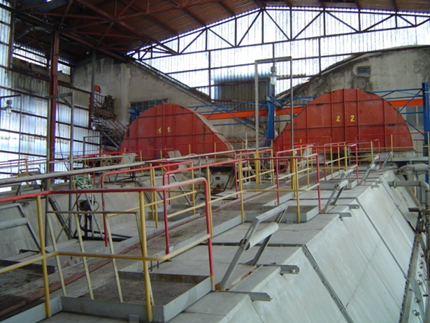 •	Čišćenje ekstrakcijskog soka             Difuzni sok dobiven ekstrakcijom  sadrži u sebi mehaničke i kemijske nečistoće koje bi otežale dalju preradu. Samo čišćenje potrebno je prilagoditi kvaliteti sirovine.  Čišćenje soka zasniva se na dodavanju vapnenog mlijeka te CO2  koji su produkti pečenja vapnenca i sagorijevanja koksa u vapnenoj peći.  Filtracijom ovakvog soka izdvaja se veći dio nešećera i dobiva se čisti rijetki sok. STANICA ČIŠĆENJA I UPARIVANJA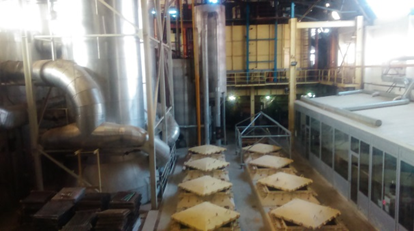 •	Uparivanje rijetkog sokaDa bi se iz očišćenog soka dobila saharoza, potrebno je rijetki sok uparivanjem ugustiti. Zbog toplinske ekonomije, a i bolje kvalitete soka uparavanje se vrši u više stupnjevanoj uparnoj stanici . Uparvanjem rijetkog soka dobije se gusti sok.•	Kristalizacija saharozeKristalizacija saharoze iz šećernih sokova i sirupa vrši se u vakuum aparatima i to po troproduktnoj shemi kristalizacije. Uparivanjem standardnog sirupa u A-vakum aparatima dobiva se A-šećerovina iz koje se na centrifugama izdvaja kristalni konzumni šećer.•	Dorada kristalnog šećeraBijeli kristal šećer dobiven centrifugiranjem A-šećerovine transportira se do bubnja za sušenje gdje se u struji toplog zraka suši. Hlađenje tako osušenog šećera  vrši se u struji hladnog zraka u drugom dijelu bubnja za sušenje. Nakon hlađenja  osušeni i ohlađeni šećer prelazi preko sustava sita te se sustavom traka i dizalica transportira  u silos na skladištenje.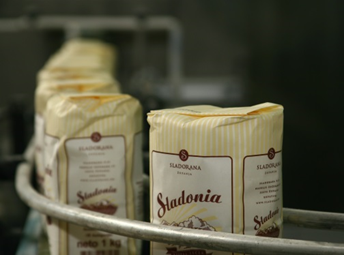 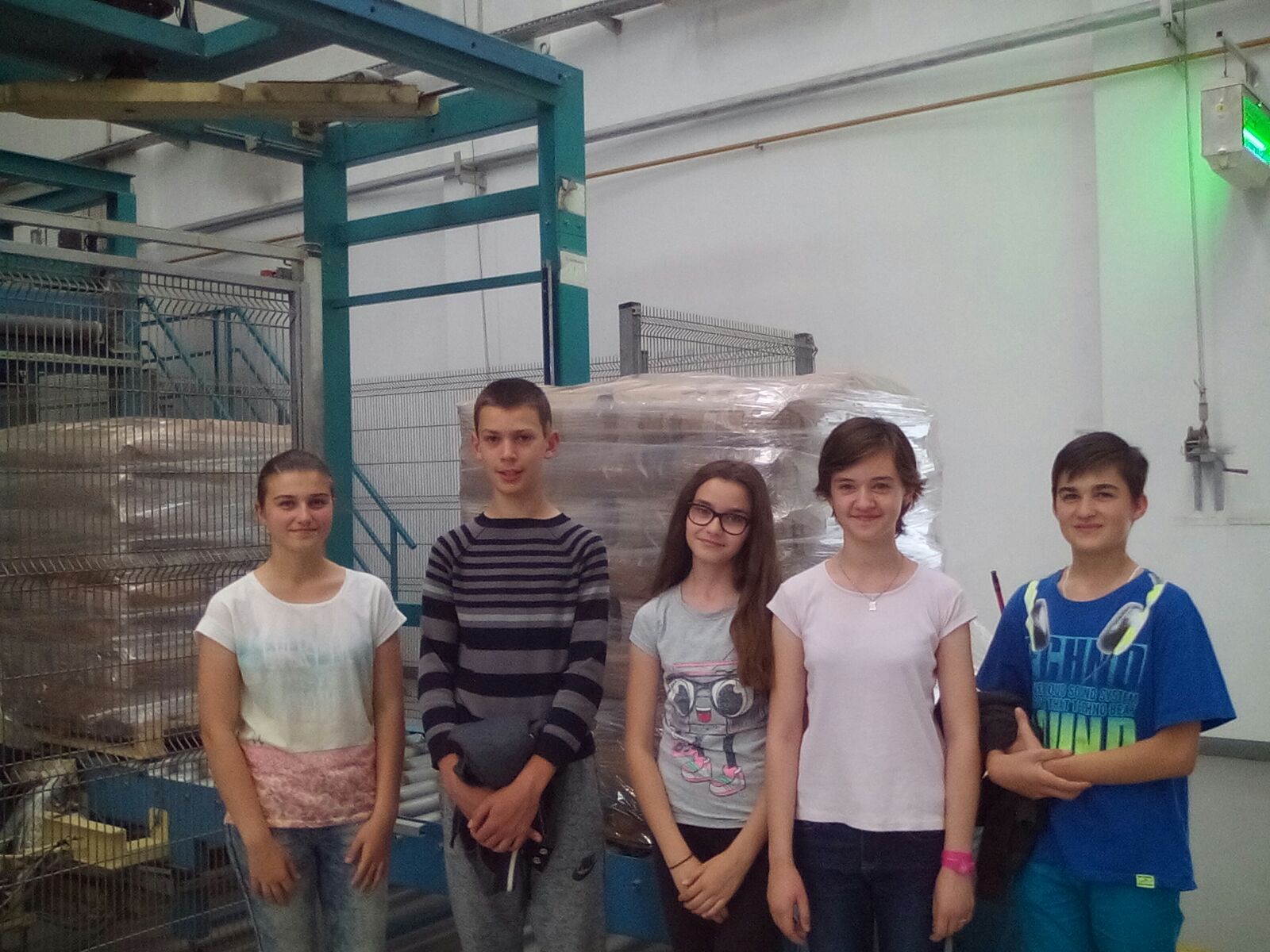 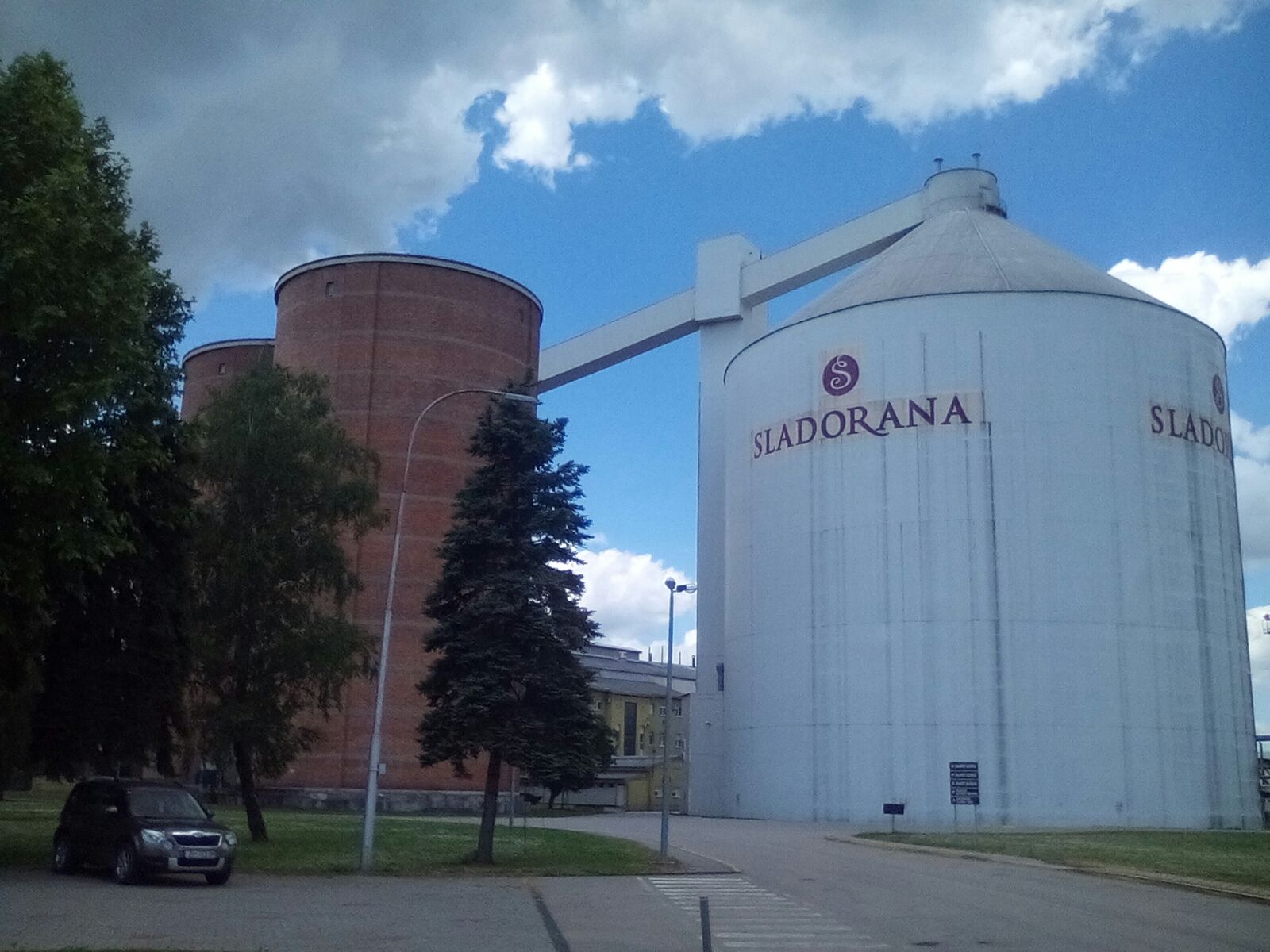 